MODÈLE DE PLANIFICATION DES CAPACITÉS ITIL                        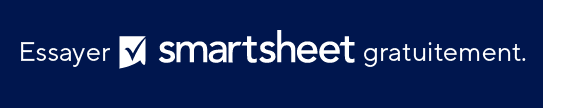 La gestion des capacités ITIL garantit que la capacité actuelle des services et de l’infrastructure peut soutenir la fourniture de services sur la base des objectifs de niveau de service convenus. En outre, la planification des capacités peut servir à calculer les ressources supplémentaires nécessaires pour soutenir la croissance future. Ce modèle fournit les informations les plus couramment utilisées lors de la planification des capacités futures.PLANIFICATION DES CAPACITÉSLorsque vous analysez les services informatiques fournis à l’entreprise, il est essentiel d’évaluer l’impact des temps d’arrêt. Ce diagramme d’analyse de l’impact métier peut être utilisé pour comprendre pleinement le caractère essentiel de chaque service et pourquoi.ANALYSE DE L’IMPACT MÉTIERPLANIFICATION DES CAPACITÉSANALYSE DE L’IMPACT MÉTIERSERVICEEXIGENCES EN TERMES DE CAPACITÉS% D’AUGMENTATION REQUISE PAR ANCAPACITÉS SEUILPLAN DE RÉPONSEStockage des e-mails<exigences en termes de capacités><augmentation estimée><Quelle capacité doit être modifiée ?><Que se passe-t-il lorsqu’un seuil est atteint ?>SERVICEIMPACTCOÛT DE L’IMPACTDÉTAILSInternetCritique5 000 €/heureL’ensemble de l’organisation dépend de l’accès à Internet pendant les heures de travail. Sans accès à Internet, les services commerciaux, d’assistance, de comptabilité et de recherche ne pourront pas accomplir leur travail, ce qui entraînera l’arrêt d’activités génératrices de chiffres d’affaires. SERVICEEXIGENCES EN TERMES DE CAPACITÉS% D’AUGMENTATION REQUISE PAR ANCAPACITÉS SEUILPLAN DE RÉPONSESERVICEIMPACTCOÛT DE L’IMPACTDÉTAILSEXCLUSION DE RESPONSABILITÉTous les articles, modèles ou informations proposés par Smartsheet sur le site web sont fournis à titre de référence uniquement. Bien que nous nous efforcions de maintenir les informations à jour et exactes, nous ne faisons aucune déclaration, ni n’offrons aucune garantie, de quelque nature que ce soit, expresse ou implicite, quant à l’exhaustivité, l’exactitude, la fiabilité, la pertinence ou la disponibilité du site web, ou des informations, articles, modèles ou graphiques liés, contenus sur le site. Toute la confiance que vous accordez à ces informations relève de votre propre responsabilité, à vos propres risques.